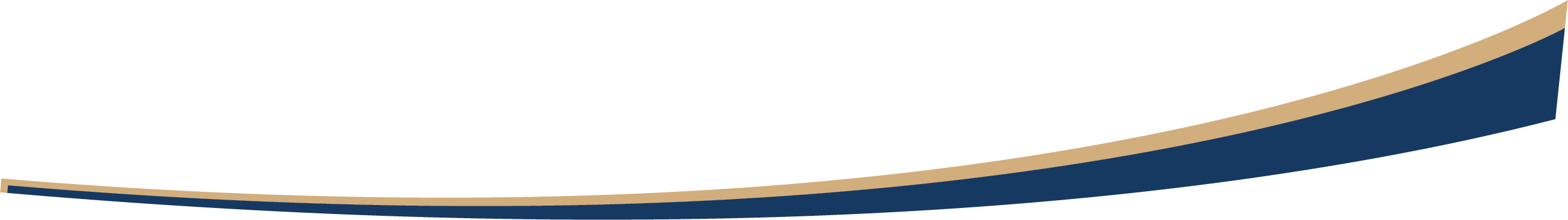 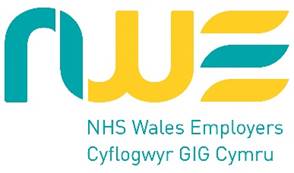 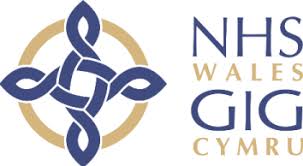 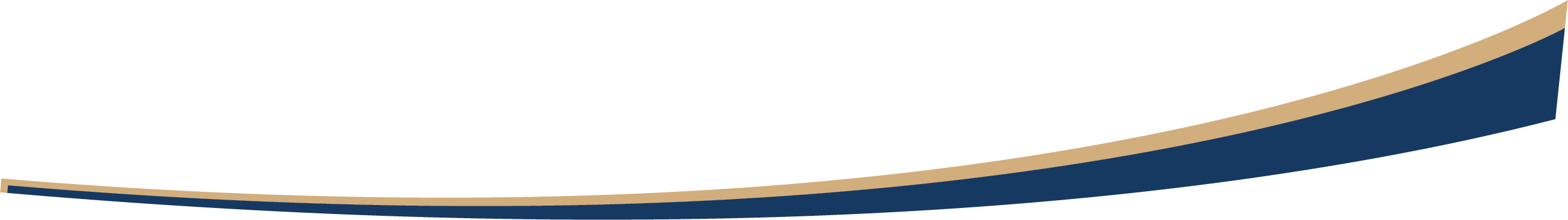 TEITL Y SWYDD 		Uwch Ymarferydd Clinigol – Band 7TROSOLWG O’R SWYDD	Darparu asesiad clinigol gan ddefnyddio gwybodaeth a sgiliau clinigol uwch, i ddarparu diagnosis gwahaniaethol a diagnosis nad yw'n wahaniaethol, a datblygu cynlluniau rheoli ar gyfer y gofal gorau posibl.Cymryd rhan mewn ymchwil sy'n ymwneud â'r maes ymarfer gan ddarparu addysg a mentora i gynulleidfa aml-broffesiynol ym Mwrdd Iechyd y Brifysgol ac mewn lleoliadau Addysg Uwch.Prif Ddyletswyddau'r SwyddPrif Ddyletswyddau'r SwyddPrif Ddyletswyddau'r SwyddBydd yr Uwch Ymarferydd Clinigol (ACP) yn cynnal asesiadau a rheolaeth glinigol i gleifion yn ddyddiol.Bydd deiliad y swydd yn cefnogi ymchwil/defnyddio systemau gwybodaeth, yn arwain, ac yn cymryd rhan mewn ymchwil berthnasol yn yr ymarfer yn ogystal â dangos dealltwriaeth o fethodoleg ymchwil.Bydd yn darparu addysg a hyfforddiant arbenigol i staff eraill, myfyrwyr, cleifion a gofalwyrBydd yr Uwch Ymarferydd Clinigol (ACP) yn cynnal asesiadau a rheolaeth glinigol i gleifion yn ddyddiol.Bydd deiliad y swydd yn cefnogi ymchwil/defnyddio systemau gwybodaeth, yn arwain, ac yn cymryd rhan mewn ymchwil berthnasol yn yr ymarfer yn ogystal â dangos dealltwriaeth o fethodoleg ymchwil.Bydd yn darparu addysg a hyfforddiant arbenigol i staff eraill, myfyrwyr, cleifion a gofalwyrBydd yr Uwch Ymarferydd Clinigol (ACP) yn cynnal asesiadau a rheolaeth glinigol i gleifion yn ddyddiol.Bydd deiliad y swydd yn cefnogi ymchwil/defnyddio systemau gwybodaeth, yn arwain, ac yn cymryd rhan mewn ymchwil berthnasol yn yr ymarfer yn ogystal â dangos dealltwriaeth o fethodoleg ymchwil.Bydd yn darparu addysg a hyfforddiant arbenigol i staff eraill, myfyrwyr, cleifion a gofalwyrYn gyfrifol i’r canlynol:Yn gyfrifol i’r canlynol:Yn gyfrifol i’r canlynol:Adrodd:      Atebol:      Yn atebol yn broffesiynol i:      Prif GyfrifoldebauPrif GyfrifoldebauPrif GyfrifoldebauCynllunio a DylunioBod yn annibynnol wrth wneud penderfyniadau, gan gynnwys ffurfio barn sy’n ymwneud â ffeithiau/sefyllfaoedd hynod gymhleth sy’n gofyn am ddadansoddi, dehongli a chymharu ystod o opsiynau mewn perthynas ag anghenion gofal/rheoli’r cleifion o ddydd i ddydd o fewn yr amgylchedd clinigol. Rheoli cymhlethdod – llunio barn sy'n ymwneud â ffeithiau hynod gymhleth neu ofynion sy'n cystadlu â'i gilydd e.e. argyfyngau wedi'u cynllunio a heb eu cynllunio.Cynllunio a threfnu darpariaeth gofal i gleifion a chleientiaidGwella a MonitroRhoi polisïau ar waith gan gynnig newidiadau i arferion gwaith neu weithdrefnau yn ei weithle ei hunCefnogi newid ac arloesi, gan gynnwys datblygu gwasanaethau a datblygu achos dros newid.Cyfrannu at ddatblygu ac adolygu canllawiau a pholisïau clinigol. CyfathrebuDarparu ac yn derbyn gwybodaeth gymhleth, sensitif a gwybodaeth hynod gyfrinachol am gleifion neu gleientiaid sydd angen empathi, perswâd a sicrwydd.Rhoi diagnosis i gleifion a pherthnasau, gan ddatgelu gwybodaeth glinigol hynod gymhleth a sensitif mewn ffordd y gellir ei ddeall gan oresgyn unrhyw rwystrau a allai amharu ar ddealltwriaeth. Enghreifftiau o hynny fyddai darparu gwybodaeth ar gyfer unigolion o bob oedran, cleifion â dementia, unigolion ag anawsterau dysgu a chyflyrau Iechyd Meddwl.  Defnyddir dulliau amgen er mwyn galluogi gofal a rheolaeth effeithiol. Dangos y gallu i reoli cleifion sydd ag ymddygiad heriol, gan gynnwys gweithredu strategaethau rheoli priodol.Yn gallu rhoi newyddion digroeso am ofalu neu salwch angheuol/materion diogelu e.e. cam-drin plant neu oedolion hŷn.Delio â sefyllfaoedd gofidus ac emosiynol h.y., ymddygiadau heriol neu wrthdrawolClinigolAsesu cynlluniau gofal clinigol arbenigol cleifion neu gleientiaid a'u rhoi ar waith a’u gwerthuso. Rhoi cyngor hynod arbenigol i gleifion, cleientiaid neu ofalwyr.Asesu, rheoli gwaith ymchwiliol, a diagnosis, gwneud penderfyniadau i ryddhau neu dderbyn – defnydd o ystod eang o weithdrefnau ac arferion gwaith. Bydd gofyn am wybodaeth ddamcaniaethol uwch a phrofiad ymarferol i wneud hyn.Datblygu ymyriadau therapiwtig – defnyddio sgiliau uwch a barn annibynnol i ragnodi triniaethau cyffuriau ar ôl dehongli canfyddiadau clinigol (defnyddio rhagnodi annibynnol pan fo’n briodol i’r rôl i ragnodi therapïau cyffuriau neu gychwyn therapïau nad ydynt yn ymwneud â chyffuriau). Cynnal adolygiadau clinigol cleifion, a rhoi adborth ar wybodaeth glinigol gymhleth fel y gellir cytuno a/neu newid penderfyniadau rheoli gofal.Datblygu a gweithredu rhaglenni gofal arbenigol; yn rhoi cyngor arbenigol iawn i gleifion, cleientiaid neu ofalwyr.Deheurwydd a chywirdeb sy'n ofynnol i gyflawni gweithdrefnau sy'n berthnasol i’r maes ymarfer e.e. tynnu gwaed, gosod canwla, pigiad yn y lwynau, nwyon gwaed prifwythiennol.Cyllid a ChyllidebSicrhau defnydd diogel o offer drud y byddwch yn eu defnyddio e.e., Sganiwr y Bledren, Offthalmosgop ac ati.Rheolaeth, Arweinyddiaeth a/neu HyfforddiantGoruchwylio gwaith eraill; goruchwyliaeth glinigol o staff, myfyrwyr. Bydd yn darparu hyfforddiant i eraill ac yn darparu hyfforddiant penodol yn ei faes arbenigol.Rhaglenni addysg arbenigol wedi'u cynllunio sy'n berthnasol i'r maes ymarfer.Gweithredu polisïau clinigol a chynnig newidiadau i arferion gwaith neu weithdrefnau yn ei weithle ei hunCymryd rhan mewn gweithgaredd ymchwil a datblygu o fewn y maes ymarferCyfrifol am gynnal eich lefel eich hun o wybodaeth mewn maes ymarfer arbenigol a bod yn arbenigwr arweiniol ar gyfer llwyth achos claf diffiniedig o fewn maes ymarferCyfrifol am eich gweithredoedd proffesiynol eich hunDigidol a GwybodaethBydd gofyn defnyddio systemau TG sy'n berthnasol i'r maes ymarfer.Bydd yn cadw dogfennaeth gyfoes ar gyfer claf/cleient yn gywir yn dilyn yr holl asesu a rheoli yn unol â Chanllawiau Proffesiynol a Chanllawiau'r Sefydliad.Cynllunio a DylunioBod yn annibynnol wrth wneud penderfyniadau, gan gynnwys ffurfio barn sy’n ymwneud â ffeithiau/sefyllfaoedd hynod gymhleth sy’n gofyn am ddadansoddi, dehongli a chymharu ystod o opsiynau mewn perthynas ag anghenion gofal/rheoli’r cleifion o ddydd i ddydd o fewn yr amgylchedd clinigol. Rheoli cymhlethdod – llunio barn sy'n ymwneud â ffeithiau hynod gymhleth neu ofynion sy'n cystadlu â'i gilydd e.e. argyfyngau wedi'u cynllunio a heb eu cynllunio.Cynllunio a threfnu darpariaeth gofal i gleifion a chleientiaidGwella a MonitroRhoi polisïau ar waith gan gynnig newidiadau i arferion gwaith neu weithdrefnau yn ei weithle ei hunCefnogi newid ac arloesi, gan gynnwys datblygu gwasanaethau a datblygu achos dros newid.Cyfrannu at ddatblygu ac adolygu canllawiau a pholisïau clinigol. CyfathrebuDarparu ac yn derbyn gwybodaeth gymhleth, sensitif a gwybodaeth hynod gyfrinachol am gleifion neu gleientiaid sydd angen empathi, perswâd a sicrwydd.Rhoi diagnosis i gleifion a pherthnasau, gan ddatgelu gwybodaeth glinigol hynod gymhleth a sensitif mewn ffordd y gellir ei ddeall gan oresgyn unrhyw rwystrau a allai amharu ar ddealltwriaeth. Enghreifftiau o hynny fyddai darparu gwybodaeth ar gyfer unigolion o bob oedran, cleifion â dementia, unigolion ag anawsterau dysgu a chyflyrau Iechyd Meddwl.  Defnyddir dulliau amgen er mwyn galluogi gofal a rheolaeth effeithiol. Dangos y gallu i reoli cleifion sydd ag ymddygiad heriol, gan gynnwys gweithredu strategaethau rheoli priodol.Yn gallu rhoi newyddion digroeso am ofalu neu salwch angheuol/materion diogelu e.e. cam-drin plant neu oedolion hŷn.Delio â sefyllfaoedd gofidus ac emosiynol h.y., ymddygiadau heriol neu wrthdrawolClinigolAsesu cynlluniau gofal clinigol arbenigol cleifion neu gleientiaid a'u rhoi ar waith a’u gwerthuso. Rhoi cyngor hynod arbenigol i gleifion, cleientiaid neu ofalwyr.Asesu, rheoli gwaith ymchwiliol, a diagnosis, gwneud penderfyniadau i ryddhau neu dderbyn – defnydd o ystod eang o weithdrefnau ac arferion gwaith. Bydd gofyn am wybodaeth ddamcaniaethol uwch a phrofiad ymarferol i wneud hyn.Datblygu ymyriadau therapiwtig – defnyddio sgiliau uwch a barn annibynnol i ragnodi triniaethau cyffuriau ar ôl dehongli canfyddiadau clinigol (defnyddio rhagnodi annibynnol pan fo’n briodol i’r rôl i ragnodi therapïau cyffuriau neu gychwyn therapïau nad ydynt yn ymwneud â chyffuriau). Cynnal adolygiadau clinigol cleifion, a rhoi adborth ar wybodaeth glinigol gymhleth fel y gellir cytuno a/neu newid penderfyniadau rheoli gofal.Datblygu a gweithredu rhaglenni gofal arbenigol; yn rhoi cyngor arbenigol iawn i gleifion, cleientiaid neu ofalwyr.Deheurwydd a chywirdeb sy'n ofynnol i gyflawni gweithdrefnau sy'n berthnasol i’r maes ymarfer e.e. tynnu gwaed, gosod canwla, pigiad yn y lwynau, nwyon gwaed prifwythiennol.Cyllid a ChyllidebSicrhau defnydd diogel o offer drud y byddwch yn eu defnyddio e.e., Sganiwr y Bledren, Offthalmosgop ac ati.Rheolaeth, Arweinyddiaeth a/neu HyfforddiantGoruchwylio gwaith eraill; goruchwyliaeth glinigol o staff, myfyrwyr. Bydd yn darparu hyfforddiant i eraill ac yn darparu hyfforddiant penodol yn ei faes arbenigol.Rhaglenni addysg arbenigol wedi'u cynllunio sy'n berthnasol i'r maes ymarfer.Gweithredu polisïau clinigol a chynnig newidiadau i arferion gwaith neu weithdrefnau yn ei weithle ei hunCymryd rhan mewn gweithgaredd ymchwil a datblygu o fewn y maes ymarferCyfrifol am gynnal eich lefel eich hun o wybodaeth mewn maes ymarfer arbenigol a bod yn arbenigwr arweiniol ar gyfer llwyth achos claf diffiniedig o fewn maes ymarferCyfrifol am eich gweithredoedd proffesiynol eich hunDigidol a GwybodaethBydd gofyn defnyddio systemau TG sy'n berthnasol i'r maes ymarfer.Bydd yn cadw dogfennaeth gyfoes ar gyfer claf/cleient yn gywir yn dilyn yr holl asesu a rheoli yn unol â Chanllawiau Proffesiynol a Chanllawiau'r Sefydliad.Cynllunio a DylunioBod yn annibynnol wrth wneud penderfyniadau, gan gynnwys ffurfio barn sy’n ymwneud â ffeithiau/sefyllfaoedd hynod gymhleth sy’n gofyn am ddadansoddi, dehongli a chymharu ystod o opsiynau mewn perthynas ag anghenion gofal/rheoli’r cleifion o ddydd i ddydd o fewn yr amgylchedd clinigol. Rheoli cymhlethdod – llunio barn sy'n ymwneud â ffeithiau hynod gymhleth neu ofynion sy'n cystadlu â'i gilydd e.e. argyfyngau wedi'u cynllunio a heb eu cynllunio.Cynllunio a threfnu darpariaeth gofal i gleifion a chleientiaidGwella a MonitroRhoi polisïau ar waith gan gynnig newidiadau i arferion gwaith neu weithdrefnau yn ei weithle ei hunCefnogi newid ac arloesi, gan gynnwys datblygu gwasanaethau a datblygu achos dros newid.Cyfrannu at ddatblygu ac adolygu canllawiau a pholisïau clinigol. CyfathrebuDarparu ac yn derbyn gwybodaeth gymhleth, sensitif a gwybodaeth hynod gyfrinachol am gleifion neu gleientiaid sydd angen empathi, perswâd a sicrwydd.Rhoi diagnosis i gleifion a pherthnasau, gan ddatgelu gwybodaeth glinigol hynod gymhleth a sensitif mewn ffordd y gellir ei ddeall gan oresgyn unrhyw rwystrau a allai amharu ar ddealltwriaeth. Enghreifftiau o hynny fyddai darparu gwybodaeth ar gyfer unigolion o bob oedran, cleifion â dementia, unigolion ag anawsterau dysgu a chyflyrau Iechyd Meddwl.  Defnyddir dulliau amgen er mwyn galluogi gofal a rheolaeth effeithiol. Dangos y gallu i reoli cleifion sydd ag ymddygiad heriol, gan gynnwys gweithredu strategaethau rheoli priodol.Yn gallu rhoi newyddion digroeso am ofalu neu salwch angheuol/materion diogelu e.e. cam-drin plant neu oedolion hŷn.Delio â sefyllfaoedd gofidus ac emosiynol h.y., ymddygiadau heriol neu wrthdrawolClinigolAsesu cynlluniau gofal clinigol arbenigol cleifion neu gleientiaid a'u rhoi ar waith a’u gwerthuso. Rhoi cyngor hynod arbenigol i gleifion, cleientiaid neu ofalwyr.Asesu, rheoli gwaith ymchwiliol, a diagnosis, gwneud penderfyniadau i ryddhau neu dderbyn – defnydd o ystod eang o weithdrefnau ac arferion gwaith. Bydd gofyn am wybodaeth ddamcaniaethol uwch a phrofiad ymarferol i wneud hyn.Datblygu ymyriadau therapiwtig – defnyddio sgiliau uwch a barn annibynnol i ragnodi triniaethau cyffuriau ar ôl dehongli canfyddiadau clinigol (defnyddio rhagnodi annibynnol pan fo’n briodol i’r rôl i ragnodi therapïau cyffuriau neu gychwyn therapïau nad ydynt yn ymwneud â chyffuriau). Cynnal adolygiadau clinigol cleifion, a rhoi adborth ar wybodaeth glinigol gymhleth fel y gellir cytuno a/neu newid penderfyniadau rheoli gofal.Datblygu a gweithredu rhaglenni gofal arbenigol; yn rhoi cyngor arbenigol iawn i gleifion, cleientiaid neu ofalwyr.Deheurwydd a chywirdeb sy'n ofynnol i gyflawni gweithdrefnau sy'n berthnasol i’r maes ymarfer e.e. tynnu gwaed, gosod canwla, pigiad yn y lwynau, nwyon gwaed prifwythiennol.Cyllid a ChyllidebSicrhau defnydd diogel o offer drud y byddwch yn eu defnyddio e.e., Sganiwr y Bledren, Offthalmosgop ac ati.Rheolaeth, Arweinyddiaeth a/neu HyfforddiantGoruchwylio gwaith eraill; goruchwyliaeth glinigol o staff, myfyrwyr. Bydd yn darparu hyfforddiant i eraill ac yn darparu hyfforddiant penodol yn ei faes arbenigol.Rhaglenni addysg arbenigol wedi'u cynllunio sy'n berthnasol i'r maes ymarfer.Gweithredu polisïau clinigol a chynnig newidiadau i arferion gwaith neu weithdrefnau yn ei weithle ei hunCymryd rhan mewn gweithgaredd ymchwil a datblygu o fewn y maes ymarferCyfrifol am gynnal eich lefel eich hun o wybodaeth mewn maes ymarfer arbenigol a bod yn arbenigwr arweiniol ar gyfer llwyth achos claf diffiniedig o fewn maes ymarferCyfrifol am eich gweithredoedd proffesiynol eich hunDigidol a GwybodaethBydd gofyn defnyddio systemau TG sy'n berthnasol i'r maes ymarfer.Bydd yn cadw dogfennaeth gyfoes ar gyfer claf/cleient yn gywir yn dilyn yr holl asesu a rheoli yn unol â Chanllawiau Proffesiynol a Chanllawiau'r Sefydliad.Cymwysterau a GwybodaethProfiadHanfodolCofrestriad proffesiynol (Y Cyngor Nyrsio a Bydwreigiaeth (NMC) a’r Cyngor Proffesiynau Gofal ac Iechyd (HCPC))Wedi derbyn Addysg Lefel 7 (gradd Meistr) sy'n berthnasol i faes ymarfer neu brofiad cyfatebolGwybodaeth arbenigol am lwybrau cleifion.Gwybodaeth ddamcaniaethol a phrofiad ymarferol uwch i gynnal ymgynghoriad clinigol a/neu archwiliad sy'n berthnasol i’w faes ymarfer.Yn derbyn neu'n gweithio tuag at gymhwyster Rhagnodi Annibynnol (os oes angen ar gyfer y rôl).Yn derbyn neu'n gweithio tuag at Awdurdodiad Annibynnol ar gyfer Cynhyrchion Gwaed (dymunol os yw'n berthnasol i'r rôl)Tystiolaeth o gynnal portffolio Ymarfer Clinigol Uwch.Profiad clinigol ar ôl cofrestru o ymarfer o fewn maes arbenigol.Profiad o reoli staff a datblygiad proffesiynolProfiad ym maes archwilio, Prosiect Gwella Ansawdd (QIP) a phrosesau ymchwilProfiad o arwain newid mewn ymarfer clinigolProfiad o addysgu staff aml-broffesiynolSgiliau a PhriodoleddauArallYn gymwys o ran sgiliau clinigol ar gyfer amgylchedd lleoliad.Arddangos profiad o arwain/goruchwylio.Yn gallu teithio mewn modd amserol ar draws y sefydliad.Yn gallu gweithio oriau hyblyg.Mae Sgiliau Cymraeg yn ddymunol ar lefelau 1 o ran deall, siarad, darllen ac ysgrifennu. 